                  Podpis dospěláka:                                                                 Podpis Objevitele:23. týden5. 2. – 9. 2. 2024Co mám zvládnout tento týden?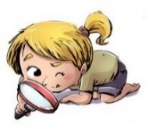 Jak se mi 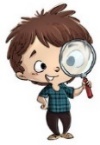 dařilo?Jak se mi dařilo?Jak se mi dařilo?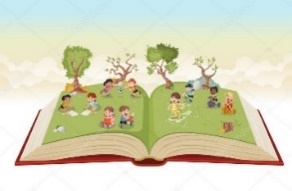 Popíši slovně i písemně svou masku na Masopustní rej.Doplním  a píši správně y, ý/i, í do slov.Recituji s přednesem zpaměti báseň na Poetické setkání.MATEMATIKA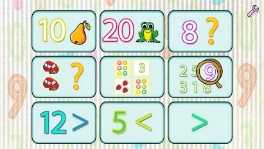 Počítám do 50 (porovnám čísla, sečtu je a odečtu).MATEMATIKAŘeším příklady na násobení. Vytvořím si tabulku násobků.Popíšu krychli. Pokusím se krychli obléknout.PRVOUKA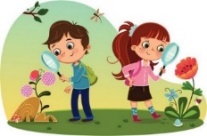 Připomenu si kdy, jak a proč se slaví Masopust.PRVOUKAVyjmenuji 5 důležitých míst (budov, institucí) na Praze 8. 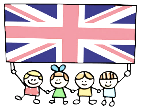 Reaguji slovně i svými aktivitami na anglické pokyny.Doplním si do slovníčku další slovíčka.MÁ VÝZVA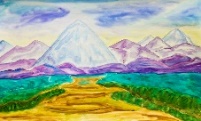 MÁ VÝZVADOMÁCÍ PŘÍPRAVA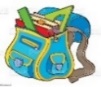 Každý den napíšu perem pečlivě, čitelně a správně dvě věty do Deníku. Mohu vypracovat dobrovolné úkoly z ČJ a M. Nachystám si věci na bruslení ve středu.Každý den napíšu perem pečlivě, čitelně a správně dvě věty do Deníku. Mohu vypracovat dobrovolné úkoly z ČJ a M. Nachystám si věci na bruslení ve středu.Každý den napíšu perem pečlivě, čitelně a správně dvě věty do Deníku. Mohu vypracovat dobrovolné úkoly z ČJ a M. Nachystám si věci na bruslení ve středu.Každý den napíšu perem pečlivě, čitelně a správně dvě věty do Deníku. Mohu vypracovat dobrovolné úkoly z ČJ a M. Nachystám si věci na bruslení ve středu.Milí rodiče a Objevitelé, máme za sebou zatím nejvíce „marodný“ týden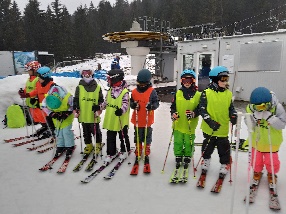 a pro některé asi i víkend. Také ale máme za sebou báječnou zimní školu v přírodě. Za lyžařské výkony, i to ostatní, všechny účastníky moc chválíme a jsme pyšní, 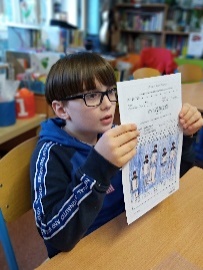 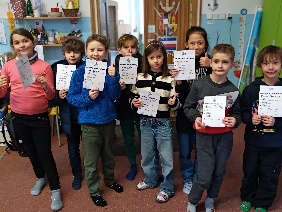 jak vše zvládli (lyžování, hry, samostatné chystání věcí, náročné přepravování ke sjezdovce, ……). Tento týden budeme s některými Objeviteli ještě pracovat s pololetním vysvědčením a sebehodnocením. Chválíme Objevitele, kteří si své sebehodnocení vytvořili a hledali v hodnocení ocenění a doporučení. Máme za sebou pololetní lekce plavání, oceněné mokrým vysvědčením. Ve středu se vydáme s Ondrou na brusle do Karlínského spektra. Odchod ze třídy v 8:30, návrat zpět v 10:30.Po jarních prázdninách máme ještě bruslení domluvené na River Rinku. V úterý 6. 2. proběhne třídní kolo poetického přednesu naučených básniček a také Masopustní karneval. Dopoledne bude s průvodem masek dětí z Pernerky na školním hřišti a odpoledne v tělocvičně v rámci družiny.Ve čtvrtek 8. 2.  vyrazíme na výtvarný interaktivní program do Národní galerie.Odchod v 9:15, návrat v 13:00 na Pernerku. 100,- Kč donést do středy.V pátek 9. 2. proběhne program s Kristýnou  podporující zlepšení klimatu ve třídě (sociometrie).Aby mohl program proběhnout, potřebujeme do čtvrtka 8. 2. vyplnit a podepsat souhlas. Děkujeme.Klidné únorové dny ve zdraví přeje Lucka a Alice.Milí rodiče a Objevitelé, máme za sebou zatím nejvíce „marodný“ týdena pro některé asi i víkend. Také ale máme za sebou báječnou zimní školu v přírodě. Za lyžařské výkony, i to ostatní, všechny účastníky moc chválíme a jsme pyšní, jak vše zvládli (lyžování, hry, samostatné chystání věcí, náročné přepravování ke sjezdovce, ……). Tento týden budeme s některými Objeviteli ještě pracovat s pololetním vysvědčením a sebehodnocením. Chválíme Objevitele, kteří si své sebehodnocení vytvořili a hledali v hodnocení ocenění a doporučení. Máme za sebou pololetní lekce plavání, oceněné mokrým vysvědčením. Ve středu se vydáme s Ondrou na brusle do Karlínského spektra. Odchod ze třídy v 8:30, návrat zpět v 10:30.Po jarních prázdninách máme ještě bruslení domluvené na River Rinku. V úterý 6. 2. proběhne třídní kolo poetického přednesu naučených básniček a také Masopustní karneval. Dopoledne bude s průvodem masek dětí z Pernerky na školním hřišti a odpoledne v tělocvičně v rámci družiny.Ve čtvrtek 8. 2.  vyrazíme na výtvarný interaktivní program do Národní galerie.Odchod v 9:15, návrat v 13:00 na Pernerku. 100,- Kč donést do středy.V pátek 9. 2. proběhne program s Kristýnou  podporující zlepšení klimatu ve třídě (sociometrie).Aby mohl program proběhnout, potřebujeme do čtvrtka 8. 2. vyplnit a podepsat souhlas. Děkujeme.Klidné únorové dny ve zdraví přeje Lucka a Alice.Milí rodiče a Objevitelé, máme za sebou zatím nejvíce „marodný“ týdena pro některé asi i víkend. Také ale máme za sebou báječnou zimní školu v přírodě. Za lyžařské výkony, i to ostatní, všechny účastníky moc chválíme a jsme pyšní, jak vše zvládli (lyžování, hry, samostatné chystání věcí, náročné přepravování ke sjezdovce, ……). Tento týden budeme s některými Objeviteli ještě pracovat s pololetním vysvědčením a sebehodnocením. Chválíme Objevitele, kteří si své sebehodnocení vytvořili a hledali v hodnocení ocenění a doporučení. Máme za sebou pololetní lekce plavání, oceněné mokrým vysvědčením. Ve středu se vydáme s Ondrou na brusle do Karlínského spektra. Odchod ze třídy v 8:30, návrat zpět v 10:30.Po jarních prázdninách máme ještě bruslení domluvené na River Rinku. V úterý 6. 2. proběhne třídní kolo poetického přednesu naučených básniček a také Masopustní karneval. Dopoledne bude s průvodem masek dětí z Pernerky na školním hřišti a odpoledne v tělocvičně v rámci družiny.Ve čtvrtek 8. 2.  vyrazíme na výtvarný interaktivní program do Národní galerie.Odchod v 9:15, návrat v 13:00 na Pernerku. 100,- Kč donést do středy.V pátek 9. 2. proběhne program s Kristýnou  podporující zlepšení klimatu ve třídě (sociometrie).Aby mohl program proběhnout, potřebujeme do čtvrtka 8. 2. vyplnit a podepsat souhlas. Děkujeme.Klidné únorové dny ve zdraví přeje Lucka a Alice.Milí rodiče a Objevitelé, máme za sebou zatím nejvíce „marodný“ týdena pro některé asi i víkend. Také ale máme za sebou báječnou zimní školu v přírodě. Za lyžařské výkony, i to ostatní, všechny účastníky moc chválíme a jsme pyšní, jak vše zvládli (lyžování, hry, samostatné chystání věcí, náročné přepravování ke sjezdovce, ……). Tento týden budeme s některými Objeviteli ještě pracovat s pololetním vysvědčením a sebehodnocením. Chválíme Objevitele, kteří si své sebehodnocení vytvořili a hledali v hodnocení ocenění a doporučení. Máme za sebou pololetní lekce plavání, oceněné mokrým vysvědčením. Ve středu se vydáme s Ondrou na brusle do Karlínského spektra. Odchod ze třídy v 8:30, návrat zpět v 10:30.Po jarních prázdninách máme ještě bruslení domluvené na River Rinku. V úterý 6. 2. proběhne třídní kolo poetického přednesu naučených básniček a také Masopustní karneval. Dopoledne bude s průvodem masek dětí z Pernerky na školním hřišti a odpoledne v tělocvičně v rámci družiny.Ve čtvrtek 8. 2.  vyrazíme na výtvarný interaktivní program do Národní galerie.Odchod v 9:15, návrat v 13:00 na Pernerku. 100,- Kč donést do středy.V pátek 9. 2. proběhne program s Kristýnou  podporující zlepšení klimatu ve třídě (sociometrie).Aby mohl program proběhnout, potřebujeme do čtvrtka 8. 2. vyplnit a podepsat souhlas. Děkujeme.Klidné únorové dny ve zdraví přeje Lucka a Alice.Milí rodiče a Objevitelé, máme za sebou zatím nejvíce „marodný“ týdena pro některé asi i víkend. Také ale máme za sebou báječnou zimní školu v přírodě. Za lyžařské výkony, i to ostatní, všechny účastníky moc chválíme a jsme pyšní, jak vše zvládli (lyžování, hry, samostatné chystání věcí, náročné přepravování ke sjezdovce, ……). Tento týden budeme s některými Objeviteli ještě pracovat s pololetním vysvědčením a sebehodnocením. Chválíme Objevitele, kteří si své sebehodnocení vytvořili a hledali v hodnocení ocenění a doporučení. Máme za sebou pololetní lekce plavání, oceněné mokrým vysvědčením. Ve středu se vydáme s Ondrou na brusle do Karlínského spektra. Odchod ze třídy v 8:30, návrat zpět v 10:30.Po jarních prázdninách máme ještě bruslení domluvené na River Rinku. V úterý 6. 2. proběhne třídní kolo poetického přednesu naučených básniček a také Masopustní karneval. Dopoledne bude s průvodem masek dětí z Pernerky na školním hřišti a odpoledne v tělocvičně v rámci družiny.Ve čtvrtek 8. 2.  vyrazíme na výtvarný interaktivní program do Národní galerie.Odchod v 9:15, návrat v 13:00 na Pernerku. 100,- Kč donést do středy.V pátek 9. 2. proběhne program s Kristýnou  podporující zlepšení klimatu ve třídě (sociometrie).Aby mohl program proběhnout, potřebujeme do čtvrtka 8. 2. vyplnit a podepsat souhlas. Děkujeme.Klidné únorové dny ve zdraví přeje Lucka a Alice.